 
Веселись, народ, гуляй, весну красную встречай!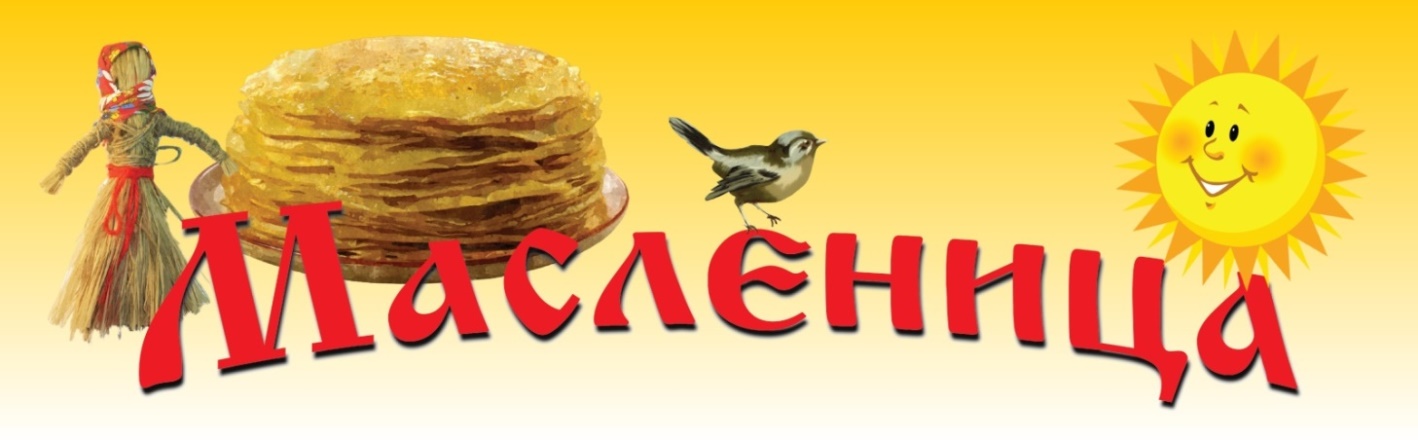 Провожаем зиму! Встречаем приход весны с размахом!Приглашаем всех на праздник «КАРЕЛЬСКАЯ МАСЛЕНИЦА»20 – 25 февраля 2017 в Вотчину Талви Укко – Карельского Деда Мороза!     Встреча с главным зимним волшебником, веселые гуляния, зимние забавы, 
шумная ярмарка, яркие игровые программы и замечательные конкурсы, - 
на любой вкус и возраст, на радость всем  от мала до велика. В программе:- любимые народные игры и забавы: перетягивание каната, бег в мешках, 
хороводы и пляски - катание на финских санях  и с ледяных горок
- задорные посиделки в Резиденции Талви Укко с Масленицей и радушным хозяином, озорные частушки.- забавные фото-тантамарески- масленичная ярмарка с уникальными предметами прикладного искусства 
и  народных промыслов. - чествование Масленицы, прощание с зимой, закличка Весны.- и, конечно, невероятно вкусные блины, горячие да сытные со сметанкой, с брусничкой и ароматным травяным чаем!Не стесняйтесь, участвуйте, веселитесь и радуйтесь.Себя покажите, на людей посмотрите, да весну пораньше призовите!
Продолжительность 1,5часа. Стоимость  600 ₽ на одного человека.В дополнение к программе масленичных гуляний можно посетить 
питомник  ездовых собак и оленью ферму (за дополнительную плату).
    61º53'14.2"N, 34º05'10.9"E
  +7 (921) 627-0774
   talvi-ukko.ru
   talviukko@mail.ru
   vk.com/karelian_huskies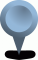 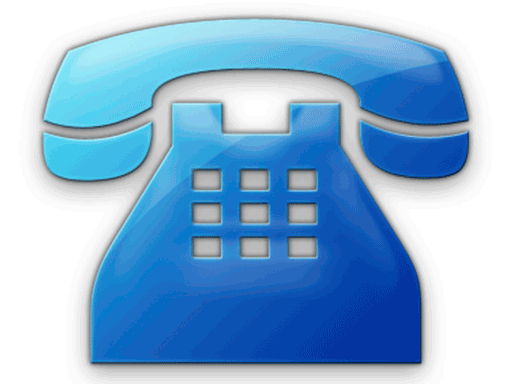 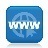 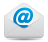 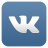 